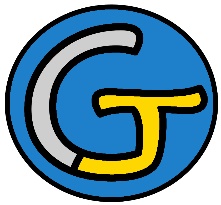 Rallye Lecture Cycle 3Les monstres sont partout !Yann Autret (éditions Lire C’est Partir)Les monstres sont partout !Yann Autret (éditions Lire C’est Partir)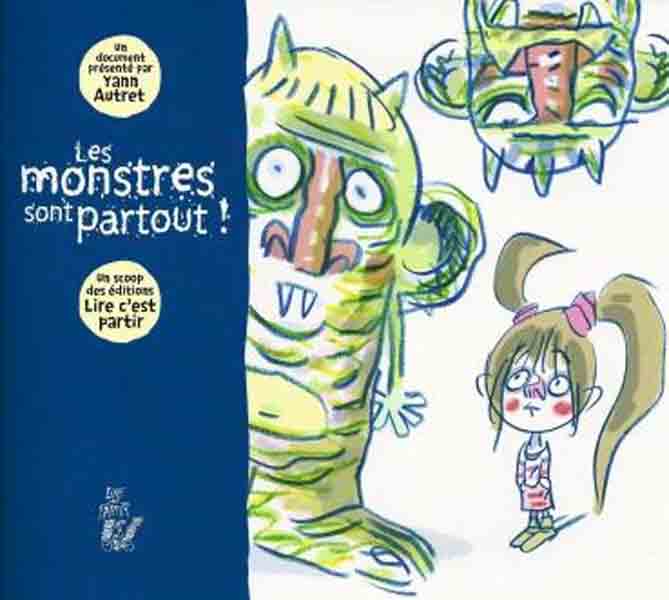 1 - Qui ne croient pas aux monstres ?	a) Les enfants ne croient pas aux monstres.	b) Les maîtresses ne croient pas aux monstres.	c) Les parents ne croient pas aux monstres.1 - Qui ne croient pas aux monstres ?	a) Les enfants ne croient pas aux monstres.	b) Les maîtresses ne croient pas aux monstres.	c) Les parents ne croient pas aux monstres.6 - Quel monstre n’est pas content de la raison pour laquelle on lui rend visite ?	a) C’est le monstre de la poubelle.	b) C’est le monstre des toilettes.	c) C’est le monstre du cartable.2 - Que se passe-t-il à cause du monstre de la salle de bain ?	a) Les parents y restent très longtemps.	b) Les enfants n’ont pas envie de se laver.	c) Il y a tout le temps de la vapeur d’eau.2 - Que se passe-t-il à cause du monstre de la salle de bain ?	a) Les parents y restent très longtemps.	b) Les enfants n’ont pas envie de se laver.	c) Il y a tout le temps de la vapeur d’eau.7 - Que fait le monstre des îles Britanniques ?	a) Il boit du thé.	b) Il parle avec un drôle d’accent.	c) Il fait de la musique très fort.3 - Que dévore en premier le monstre du réfrigérateur ?	a) Il dévore d’abord les desserts.	b) Il dévore d’abord la viande.	c) Il dévore d’abord les épinards.3 - Que dévore en premier le monstre du réfrigérateur ?	a) Il dévore d’abord les desserts.	b) Il dévore d’abord la viande.	c) Il dévore d’abord les épinards.8 - Quel monstre veut que tout le monde soit chauve ?	a) Le monstre du shampoing.	b) Le monstre du chewing-gum.	c) Le monstre du coiffeur.4 - Comment est le monstre des chaussettes ?	a) Il ne sent pas bon.	b) Il se cache sous le lit.	c) Il est souvent troué.4 - Comment est le monstre des chaussettes ?	a) Il ne sent pas bon.	b) Il se cache sous le lit.	c) Il est souvent troué.9 - Que monstre sort les jours de tempête ?	a) C’est le monstre de la mer.	b) C’est le monstre des forêts. 	c) C’est le monstre du vent.5 - Quel est le monstre qui parle sans arrêt ?	a) C’est le monstre de la télévision.	b) C’est le monstre du téléphone.	c) C’est le monstre de la bibliothèque.5 - Quel est le monstre qui parle sans arrêt ?	a) C’est le monstre de la télévision.	b) C’est le monstre du téléphone.	c) C’est le monstre de la bibliothèque.10 - Quel dégât provoque le monstre du pot d’échappement ?	a) Il fait trop de bruit.	b) Il pollue les villes.	c) Il noircit les bâtiments.Rallye Lecture Cycle 3Rallye Lecture Cycle 3Rallye Lecture Cycle 3Rallye Lecture Cycle 3Rallye Lecture Cycle 3Les monstres sont partout !Yann Autret (éditions Lire C’est Partir)Les monstres sont partout !Yann Autret (éditions Lire C’est Partir)Les monstres sont partout !Yann Autret (éditions Lire C’est Partir)Les monstres sont partout !Yann Autret (éditions Lire C’est Partir)Les monstres sont partout !Yann Autret (éditions Lire C’est Partir)Les monstres sont partout !Yann Autret (éditions Lire C’est Partir)Les monstres sont partout !Yann Autret (éditions Lire C’est Partir)Les monstres sont partout !Yann Autret (éditions Lire C’est Partir)CORRECTIONCORRECTIONCORRECTIONCORRECTIONCORRECTION1 - Qui ne croient pas aux monstres ?c) Les parents ne croient pas aux monstres.1 - Qui ne croient pas aux monstres ?c) Les parents ne croient pas aux monstres.1 - Qui ne croient pas aux monstres ?c) Les parents ne croient pas aux monstres.1 - Qui ne croient pas aux monstres ?c) Les parents ne croient pas aux monstres.1 - Qui ne croient pas aux monstres ?c) Les parents ne croient pas aux monstres.1 - Qui ne croient pas aux monstres ?c) Les parents ne croient pas aux monstres.1 - Qui ne croient pas aux monstres ?c) Les parents ne croient pas aux monstres.6 - Quel monstre n’est pas content de la raison pour laquelle on lui rend visite ?b) C’est le monstre des toilettes.6 - Quel monstre n’est pas content de la raison pour laquelle on lui rend visite ?b) C’est le monstre des toilettes.6 - Quel monstre n’est pas content de la raison pour laquelle on lui rend visite ?b) C’est le monstre des toilettes.6 - Quel monstre n’est pas content de la raison pour laquelle on lui rend visite ?b) C’est le monstre des toilettes.6 - Quel monstre n’est pas content de la raison pour laquelle on lui rend visite ?b) C’est le monstre des toilettes.6 - Quel monstre n’est pas content de la raison pour laquelle on lui rend visite ?b) C’est le monstre des toilettes.2 - Que se passe-t-il à cause du monstre de la salle de bain ?b) Les enfants n’ont pas envie de se laver.2 - Que se passe-t-il à cause du monstre de la salle de bain ?b) Les enfants n’ont pas envie de se laver.2 - Que se passe-t-il à cause du monstre de la salle de bain ?b) Les enfants n’ont pas envie de se laver.2 - Que se passe-t-il à cause du monstre de la salle de bain ?b) Les enfants n’ont pas envie de se laver.2 - Que se passe-t-il à cause du monstre de la salle de bain ?b) Les enfants n’ont pas envie de se laver.2 - Que se passe-t-il à cause du monstre de la salle de bain ?b) Les enfants n’ont pas envie de se laver.2 - Que se passe-t-il à cause du monstre de la salle de bain ?b) Les enfants n’ont pas envie de se laver.7 - Que fait le monstre des îles Britanniques ?c) Il fait de la musique très fort.7 - Que fait le monstre des îles Britanniques ?c) Il fait de la musique très fort.7 - Que fait le monstre des îles Britanniques ?c) Il fait de la musique très fort.7 - Que fait le monstre des îles Britanniques ?c) Il fait de la musique très fort.7 - Que fait le monstre des îles Britanniques ?c) Il fait de la musique très fort.7 - Que fait le monstre des îles Britanniques ?c) Il fait de la musique très fort.3 - Que dévore en premier le monstre du réfrigérateur ?a) Il dévore d’abord les desserts.3 - Que dévore en premier le monstre du réfrigérateur ?a) Il dévore d’abord les desserts.3 - Que dévore en premier le monstre du réfrigérateur ?a) Il dévore d’abord les desserts.3 - Que dévore en premier le monstre du réfrigérateur ?a) Il dévore d’abord les desserts.3 - Que dévore en premier le monstre du réfrigérateur ?a) Il dévore d’abord les desserts.3 - Que dévore en premier le monstre du réfrigérateur ?a) Il dévore d’abord les desserts.3 - Que dévore en premier le monstre du réfrigérateur ?a) Il dévore d’abord les desserts.8 - Quel monstre veut que tout le monde soit chauve ?c) Le monstre du coiffeur.8 - Quel monstre veut que tout le monde soit chauve ?c) Le monstre du coiffeur.8 - Quel monstre veut que tout le monde soit chauve ?c) Le monstre du coiffeur.8 - Quel monstre veut que tout le monde soit chauve ?c) Le monstre du coiffeur.8 - Quel monstre veut que tout le monde soit chauve ?c) Le monstre du coiffeur.8 - Quel monstre veut que tout le monde soit chauve ?c) Le monstre du coiffeur.4 - Comment est le monstre des chaussettes ?a) Il ne sent pas bon.4 - Comment est le monstre des chaussettes ?a) Il ne sent pas bon.4 - Comment est le monstre des chaussettes ?a) Il ne sent pas bon.4 - Comment est le monstre des chaussettes ?a) Il ne sent pas bon.4 - Comment est le monstre des chaussettes ?a) Il ne sent pas bon.4 - Comment est le monstre des chaussettes ?a) Il ne sent pas bon.4 - Comment est le monstre des chaussettes ?a) Il ne sent pas bon.9 - Que monstre sort les jours de tempête ?a) C’est le monstre de la mer.9 - Que monstre sort les jours de tempête ?a) C’est le monstre de la mer.9 - Que monstre sort les jours de tempête ?a) C’est le monstre de la mer.9 - Que monstre sort les jours de tempête ?a) C’est le monstre de la mer.9 - Que monstre sort les jours de tempête ?a) C’est le monstre de la mer.9 - Que monstre sort les jours de tempête ?a) C’est le monstre de la mer.5 - Quel est le monstre qui parle sans arrêt ?c) C’est le monstre de la bibliothèque.5 - Quel est le monstre qui parle sans arrêt ?c) C’est le monstre de la bibliothèque.5 - Quel est le monstre qui parle sans arrêt ?c) C’est le monstre de la bibliothèque.5 - Quel est le monstre qui parle sans arrêt ?c) C’est le monstre de la bibliothèque.5 - Quel est le monstre qui parle sans arrêt ?c) C’est le monstre de la bibliothèque.5 - Quel est le monstre qui parle sans arrêt ?c) C’est le monstre de la bibliothèque.5 - Quel est le monstre qui parle sans arrêt ?c) C’est le monstre de la bibliothèque.10 - Quel dégât provoque le monstre du pot d’échappement ?b) Il pollue les villes.10 - Quel dégât provoque le monstre du pot d’échappement ?b) Il pollue les villes.10 - Quel dégât provoque le monstre du pot d’échappement ?b) Il pollue les villes.10 - Quel dégât provoque le monstre du pot d’échappement ?b) Il pollue les villes.10 - Quel dégât provoque le monstre du pot d’échappement ?b) Il pollue les villes.10 - Quel dégât provoque le monstre du pot d’échappement ?b) Il pollue les villes.Question1234455678910Points111111111111